Školní vzdělávací program pro školní družinu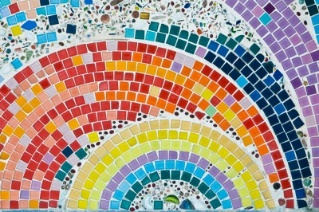 „MOZAIKA“Motto družiny: „Jaro, léto, podzim, zima, v družině je vždycky prima.“„Ať je léto nebo zima,v družině je vždycky prima.Po škole sem jdeme rádi,máme tady kamarády.Zahoď nudu za hlavu,pojď si spravit náladu.Relaxovat, pracovat, lenošit i hrát,buď také náš kamarád.“ŠVP ŠD vychází a navazuje na ŠVP ZVPlatnost ŠVP ŠD: od 1. 9. 2020Zpracovali: Ing A. Popov, J. MrázkováIdentifikační údaje:Název školy: Základní škola a mateřská škola Tři SekeryAdresa školy: Tři Sekery 79Právní forma: příspěvková organizaceIČO: 70978611IZO – základní škola: 102040770IZO – školní družina: 115100318Vedení školy: ředitel: Mgr. Iva ZahálkováKontakty: tel.: 354694680, 774770577e-mail: skolatrisek@seznam.czwww.zstrisekery.czZřizovatel: obec Tři SekeryAdresa zřizovatele: Tři Sekery 82Kontakt na zřizovatele: tel.: 602527348ObsahI. Charakteristika a hlavní cíle ŠD ....................................................................................... 4II. Obsah a formy činnosti ŠD ..............................................................................................4III. Materiální a ekonomické podmínky ...............................................................................5IV. Personální podmínky ......................................................................................................5V. Podmínky přijímání uchazečů, docházky a ukončení docházky do ŠD (podrobně vizvnitřní řád ŠD) ..................................................................................................................    5VI. Podmínky pro vzdělávání žáků se speciálními vzdělávacími potřebami a žákůmimořádně nadaných ........................................................................................................    6VII. Podmínky bezpečnosti a ochrany zdraví .......................................................................6VIII. Časový plán, evaluační plán .........................................................................................7IX. Klíčové kompetence ........................................................................................................7X. Obsah vzdělávání ..............................................................................................................9I. Charakteristika a hlavní cíle ŠDNaše ŠD je součástí ZŠ a MŠ Tři Sekery, navštěvují ji žáci 1. stupně, vycházíz toho, že není pokračováním školního vyučování; pedagogická práce v ní má sváspecifika a je výrazně odlišná od běžné vzdělávací praxe.Slouží k výchově, vzdělávání a relaxaci žáků.I pro ŠD platí obecný cíl ZV: výchova všestranně harmonicky rozvinutého člověkapřipraveného pro život ve společnosti.Hlavním prostředkem práce v ŠD je HRA a zážitky z ní. Snažíme se prostřednictvímhry rozvíjet u dětí vlastní tvořivost, fantazii, komunikační dovednosti, vhodné návyky,posilovat sebevědomí, vychovávat k odpovědnosti za zdraví své a jiných, za svéchování, formovat životní postoje, ovládat negativní citové reakce a utváření dobrýchkamarádských vztahů.Snažíme se rozvíjet spolupráci s rodiči – informovat o činnosti ŠD (nástěnka, webové stránky), o chování jednotlivých žáků, seznamovat s plánovanými aktivitami, žádat o pomoc u některých aktivit. Komunikace mezi vychovatelkou a zákonnými zástupci žáků se uskutečňuje nejčastěji individuálně při vyzvedávání dětí z ŠD.Respektujeme individuální schopnosti a dovednosti žáků.Snažíme se utvářet a prohlubovat kladný vztah žáků k životnímu prostředí.Do cílů ŠD jsou zahrnuty i přiměřené aktivity k prevenci sociálně-patologických jevů,zejména vytváření podmínek pro smysluplné využití volného času dětí, vztahu mezi žákyII. Obsah a formy činnosti ŠDObsah:odpočinkové činnosti1. klidové – do denního režimu je zařazujeme především v ranní ŠD, po oběděnebo v koncové ŠD (poslech, vyprávění, stolní a společenské hry, volnérozhovory, spontánní činnosti, tvořivá činnost, tematické hry, tvořivé konstruktivní hry)2. aktivní – aktivní odpočinek:– sportovní a rekreační činnosti – slouží k regeneraci sil, mohou být i rušnější(pohybové hry ve třídě nebo venku, tělovýchovné chvilky, vycházky, pobyt ve cvičebně)– zájmové činnosti – rozvíjí osobnost dítěte, vedou k jeho seberealizaci(pracovně-technické, přírodovědné, vlastivědné, dopravní, sportovní,estetické /literární, výtvarná, hudební, literární, dramatická č.)příprava na vyučování- nejen vypracování domácích úkolů, ale i didaktické hry, tematické vycházkya jiné činnosti, kterými upevňujeme a rozšiřujeme poznatky (domácí úkolyjsou vypracovávány pouze na přání rodičů)sebeobslužné činnosti- žák si osvojuje návyky osobní hygieny, učí se kultuře stolování, chováníve společnosti, pečuje o pořádek a čistotu svého okolíVzdělávací obsah je realizován těmito formami činností:činnost pravidelná- je dána týdenní skladbou zaměstnání (organizované aktivity zájmového,tělovýchovného charakteru, oběd atd.), koná jednou nebo vícekrát týdně – zájmové kroužkypříležitostní akce- projekty, soutěžespontánní aktivityNedílnou součástí zájmového vzdělávání v ŠD jsou každodenní individuálníklidové činnosti po obědě, při pobytu venku, v ranní ŠD, v koncové ŠD,uskutečňují se individuálně nebo ve skupině na základě zájmu účastníků, jsounepřímo výchovně a organizačně ovlivňovány pedagogy, kteří zde vystupujípouze jako rádci či konzultanti, mohou to být aktivity konané venku nebo uvnitř a nemají vymezený čas ani začátek.III. Materiální a ekonomické podmínkyPro úspěšnou pedagogickou práci v ŠD jsou důležité také materiální podmínky,v nichž pracujeme – prostory, nábytek, pomůcky či jiné nezbytné vybavení.ŠD je umístěna v přízemí budovy školy a prostor je využíván především pro potřeby školní družiny.  Prostor ŠD je vybaven moderními pomůckami, stolními hrami, hračkami, počítačem, interaktivní tabulí. ŠD dále používá hygienické zařízení v přízemí a v 1. patře budovy školy. ŠD je vybavena moderním nábytkem. ŠD využívá i cvičebnu.Žáci se stravují ve školní jídelně, která je součástí školy. Pro pobyt venku využívá ŠD prostory v okolí školy, obecní hřiště před školou.Na vycházky a rekreační činnosti využíváme okolí školy a obce – louky, blízký les. Výhodou naší školy je umístění v klidném a příjemném prostředí.Postupně dle finančních podmínek doplňujeme potřeby pro ŠD na různé zájmovéčinnosti, sportovní náčiní, hračky aj.Finanční zabezpečení- úplata za provoz ŠD hrazená zákonnými zástupci (viz platná směrnice o úplatěza vzdělávání a služby v ŠD). IV. Personální podmínkyPedagogické působení v ŠD zajišťují v současnosti 3 vychovatelé. Dle možností se zúčastňují akreditovaných kurzů zaměřených na práci v ŠD, vzdělávají se také samostudiem, sledováním nových publikací, knih, odborných článků v časopisech, zajišťují nové náměty pro zájmové a rekreační aktivity v ŠD.V. Podmínky přijímání uchazečů, docházky a ukončení docházky do ŠD(podrobně řád ŠD)ŠD navštěvují žáci 1. stupně (kapacita – 30 žáků)O přijetí žáka do ŠD rozhoduje ředitel školy.Uchazeči jsou přijímáni na základě řádně vyplněného zápisního lístku.Povinností zák. zástupce je pravidelné hrazení úplaty za provoz ŠD – může býtsnížena nebo prominuta (viz žádost o zproštění od úplaty za provoz ŠD).Podmínky docházky do ŠD stanoví řád ŠD.Ukončit docházku do ŠD ze strany zák. zástupce lze po dohodě s vychovatelia řádným vyplněním žádosti o ukončení.Při nedodržování řádu ŠD lze žáka ze ŠD vyloučit, o vyloučení rozhodujeředitel školy.VI. Podmínky pro vzdělávání žáků se speciálními vzdělávacími potřebamia žáků mimořádně nadanýchŽákům se SVP je podle stupně a charakteru jejich znevýhodnění při jejich začleňovánído volnočasových aktivit věnována průběžná zvláštní pozornost – snažíme seo zvýšenou motivaci, individuální pomoc, výrazně chválíme i malé úspěchy a pokrokyv práci.Pro rozvoj talentovaných jedinců nabízí ŠD další doplňkové aktivity v oblastech jejichzájmů.VII. Podmínky bezpečnosti a ochrany zdravíV ŠD vytváříme podmínky pro správnou hygienu, fyzickou ochranu dětí a sociálníi emocionální bezpečnost:- vhodná struktura režimu žáků s dostatkem relaxace a aktivního pohybu- vhodný stravovací a pitný režim- zdravé prostředí- ochrana před úrazy- vybavení ŠD vhodné z hlediska bezpečnosti- dostupnost prostředků první pomoci- prevence sociálně patologických jevů (drogy, alkohol, kouření, rasismus,virtuální drogy, krádeže, vandalismus)- ochrana žáků před násilím, šikanou, posměchem- snaha o klidné prostředí, příznivé sociální klima – úcta, tolerance, empatie,spolupráce a pomoc druhým- respekt k individualitě žáka, k jeho osobním problémům- zavedené stereotypy – přinášejí dětem pocit bezpečíPodmínky BOZ v ŠD vycházejí z ŠVP školy, zabývá se jimi také řád ŠD. V rámci mimořádných bezpečnostních, hygienických a protiepidemických opatření je povinnost ze strany žáků i zákonných zástupců je respektovat a dodržovat. Zákonní zástupci i děti mají povinnost prokazatelně se seznámit s vnitřním řádem ŠDa respektovat ho.Všechny děti jsou povinny dbát o svou bezpečnost a své zdraví a také o bezpečnost azdraví svých spolužáků, vykonávají pouze činnosti, které odpovídají jejichschopnostem a zdravotní způsobilosti.Za bezpečnost žáků v ŠD odpovídá od příchodu žáka do ŠD až do jeho odchodupříslušný vychovatel.Vychovatelé jsou povinni žáky seznamovat s bezpečnostními riziky při jednotlivýchčinnostech probíhajících v ŠD.Lékárnička pro první pomoc je umístěna v prostoru sborovny. Přenosná lékárnička pro akutní první pomoc je umístěna i ve třídě ŠD; telefonní číslazákonných zástupců jsou zapsána v přehledu výchovně vzdělávací práce,a tudíž mohou být rodiče okamžitě informováni o případném úrazu žákaVIII. Časový plán, evaluační plánVzdělávací program pro ŠD je vytvořen na dobu zpravidla 4 let (ŠD navštěvují žáci 1. stupně),obsahuje výběr možných činností, ze kterých budeme aktuálně volit, umožňuje tvořivěreagovat na změny a různou skladbu dětí v oddělení.Evaluaceindividuální – denní – zajímá nás, zda jsme dosáhly cílů, jak hra obohatila děti,jak se děti zapojily, poskytujeme příležitosti k volbě činnosti, odpočinku;v každém výkonu chceme nalézt alespoň dílčí zdařilou část nebo postup;zaměřujeme se na ocenění hlavně snahy a správného postupu s ohledem namožnosti dítěte před konečným výsledkem (součástí je i evaluace vnitřní –průběžné sebehodnocení vychovatelky a její práce – nápaditost, tvořivost,originalita, aktivní přístup a nasazení, plnění pracovních povinností)týmová - za větší časový celek – období (školní rok)Snažíme se motivovat k dosažení lepších výsledků a kladnému vztahuk vlastnímu zájmovému vzdělávání, které podporuje rozvoj žáka, hodnotíme podle zkušeností s uplatňováním jednotlivých činností a akcí (dle ročního plánu akcí ŠD) - po ověření v praxi provádíme doplnění, úpravy, změny; hledáme nové metody, nové aktivity.Výchovnou práci v ŠD sleduje a hodnotí také ředitel školy.Důležitá je pro nás také zpětná vazba od žáků – vychovatelé poskytují žákům zpětnou vazbu o výsledcích jejich práce, v čem se zlepšili, respektujeme individuální rozdílyžáků, žáky vedeme i k sebehodnocení vlastní práce a chování i k hodnocení spolužáků a jejich práce. Snažíme se o maximální spolupráci s rodiči.IX. Klíčové kompetenceV ŠD se snažíme o získávání znalostí, schopností a praktických dovedností a s nimisouvisejících postojů i hodnotových orientací u dětí.Získané klíčové kompetence jedinci potřebují pro svou osobní realizaci, k začleněnído společnosti a zaměstnání.V ŠD tyto kompetence přiměřeně svým možnostem především posilujemea rozvíjíme:1. KOMPETENCE K UČENÍ Je to kompetence školní, ale může se rozvíjet i v ŠD, zejména ve spojení s návratem do ZŠ po ukončení mimořádných bezpečnostních, hygienických a protiepidemických opatření. Školní družina nabízí v tomto mimořádném období doplnění nezbytných znalostí a dovedností ve vybraných předmětech. Je vytvořen systém podpory pro žáky, kteří měli v průběhu vyhlášení mimořádných opatření nepříznivé podmínky.- dítě si všímá souvislostí mezi jevy, samostatně pozoruje, učí se spontánně, alei záměrně, zkušenosti uplatňuje v praxi, započatou práci dokončí, umí kritickyzhodnotit své výkony, klade si otázky a hledá na ně odpovědi, umí získávatvědomosti z různých pramenů a zdrojů, zkušenosti uplatňuje v praktickýchsituacích a v dalším učení.2. KOMPETENCE K ŘEŠENÍ PROBLÉMŮ- dítě si všímá problémů kolem sebe, hledá jejich řešení, chápe, že vyhýbání sejim nevede k cíli, rozlišuje správná a chybná řešení, je schopno obhájit svéřešení, uvědomuje si, že za své řešení nese zodpovědnost, je kreativní, dovedese přizpůsobit změnám, svá rozhodnutí se učí obhájit, je iniciativní, započatéčinnosti dokončuje, v případě obtíží je při jejich překonávání houževnatý.3. KOMUNIKATIVNÍ KOMPETENCE- žák ovládá řeč i mimoslovní komunikaci, rozvíjí slovní zásobu, vyjadřuje sevhodně formulovanými větami, umí vyjádřit vlastní názor, komunikuje bezostychu s vrstevníky i dospělými, zapojuje se do diskuze, umí řešit konflikty,umí se vyjádřit gesty i písemně, dokáže naslouchat druhým.4. SOCIÁLNÍ A INTERPERSONÁLNÍ KOMPETENCE- dítě si uvědomuje nejen svá práva, ale i povinnosti, učí se plánovat,organizovat, řídit, hodnotit, rozpoznává vhodné i nevhodné chování, posilujeschopnost objektivně hodnotit své jednání a přijmout důsledky svého chování,podílí se na vytváření příjemné atmosféry v týmu, umí spolupracovat, umípřijmout kompromis, dokáže se prosadit i podřídit, je tolerantní k odlišnostemmezi lidmi, je solidární, respektuje dohodnutá pravidla, chová se k ostatnímtak, jak chce, aby se oni chovali k němu.5. OBČANSKÉ KOMPETENCE- dítě si uvědomuje svá práva i práva druhých, vnímá nespravedlnost, netolerujeagresivitu, šikanu a dovede se jí bránit, vytváří bezpečné prostředí, podílí se naněm, dbá na osobní bezpečnost i bezpečnost druhých, respektuje, chránía rozvíjí kulturní tradice národa, podílí se na rozvoji kvalitního životníhoprostředí.6. KOMPETENCE K TRÁVENÍ VOLNÉHO ČASU- žák umí smysluplně trávit volný čas, umí si vybrat zájmové činnosti podlevlastních dispozic, rozvíjí své zájmy v organizovaných i spontánníchčinnostech, rozvíjí schopnost aktivního trávení volného času jako kompenzacistresových situací či jednostranné zátěže ze školního vyučování, umíodmítnout nevhodné nabídky pro trávení volného času.X. Obsah vzděláváníTÉMATICKÉ CELKYObsah vzdělávání je členěn do těchto výchovně vzdělávacích oblastí: 1. Místo, kde žijeme – Poznávání nejbližšího okolí, organizace školy, družiny, určení významných objektů, jejich návštěvy (knihovna, obecní úřad, požární zbrojnice), orientace v prostoru a čase, odhadování vzdálenosti v čase, vyprávění o našem městě. Bezpečnost na cestě do školy, vycházkách, dopravní výchova (kompetence činnostní a občanské 2. Lidé kolem nás – osvojení zásad vhodného a společenského chování, tolerance, empatie, vzájemná úcta, komunikace slovní i mimoslovní, dodržování pravidel stolování, předcházení šikaně, zařazení prvků mediální výchovy (kompetence k řešení problému, komunikativní a sociální 3. Lidé a čas – budování a dodržování správného režimu, vytváření pravidelných návyků, umět využít správně a účelně svůj volný čas – základy pro využívání smysluplných volnočasových aktivit 4. Rozmanitosti přírody – vycházky a pobyty v přírodě, pozorování změn, využití knih a encyklopedií, výtvarné zpracování, péče o pokojové rostliny, ekologická výchova – ochrana přírody (kompetence k učení 5. Člověk a jeho zdraví – poznávání sebe sama, poučení a péče o zdraví a nemocech, zdravotní prevence, osobní hygiena a čistota, poučení o úrazech a jejich předcházení, umět ošetřit drobná poranění, pohybové hry, dodržování pitného režimu (kompetence komunikativní, sociální a interpersonální, občanskéCeloroční plán školní družiny v roce 2020/2021PO CELÝ ŠKOLNÍ ROK CELODRUŽINOVÉ SOUTĚŽE S ČASOPISY 
Pravidelné měsíční činnosti Poučení o bezpečnosti před každou činností Využití nově zrekonstruované cvičebny při nepřízni počasí Správná hygiena, stolování, společenské chování Pravidelný pobyt venku, odpočinková a rekreační činnost Tematické vycházky do přírody Posilování přátelských vztahů Ohleduplnost ke starším lidem a handicapovaným Ochrana životního prostředí Celoroční vědomostní a dovednostní hra
Vědomostní dovednosti a soutěžeKaždý den sledujeme v kalendáři jmeniny a významné dny, vyprávíme si o nichRecyklohraníPodle zájmu se věnujeme doučování a přípravě do školy.Ze Seker na Boží Dar (53 700 kroků, celoroční součet vycházek)V rámci realizace projektu „Šablony“ budou v ŠD probíhat různé aktivity. Takémáme připravené jednodenní projekty v ŠD i mimo ni. 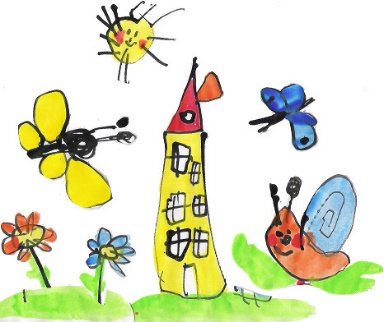 Měsíc září-Začínáme ve školeSeznamujeme se se školním řádem a řádem ŠDPoučujeme se o bezpečnosti a chování v ŠD a ve školní jídelněRespektujeme a dodržujeme daná pravidla v kolektivu ŠDCesta do školy- povídáme si o cestě do školy a cestě domů-základy bezpečnosti při přemisťováníPravidla soužití v ŠDUpevňujeme si hygienické zásady při kašli a kýcháníNapíšeme si narozeniny všech dětí a připravíme si narozeninovou nástěnku¨Jak se máme správně chovat“, nezapomínáme na kouzelná slovíčka, děkuji a prosímUpevňujeme společenské postoje, návyky a dovednostiRozvíjíme kladný vztah k učení, ke škole, ke spolužákůmOhlížíme se za prázdninami, přineseme si pohlednice a fotky z dovolené, čteme pohádky, básničky, říkadlaPovídáme si o svatém Václavovi, výtvarně tvořímePři pobytu venku hrajeme pohybové hry a cvičímeMěsíc říjen-Barevný podzim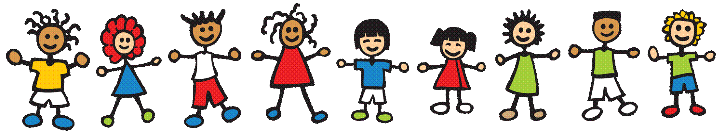 Získáváme kladný vztah k příroděSnažíme se porozumět změnám v příroděSbíráme listy, obtiskujeme je a vyrábíme z nich kolážeMalujeme podzimní ovoceVyrábíme podzimní drakyHalloween-povídání o tomto svátkuVýroba výzdoby na Halloween, slavíme HalloweenPři hře zjišťujeme, jak se známe (poznáváme kamarády po hlase)Čteme pohádky, básničky, říkadla Povídáme si o vzniku ČeskoslovenskaPři pobytu venku hrajeme pohybové hry a cvičíme Měsíc listopad-Proměny přírodyPřipomínáme si Dušičky (památka zesnulých) Besedujeme o ročních obdobích – sledujeme změny v přírodě, život zvířat a povídámeČteme si o přírodě a jejích proměnách a o zvířatechPomocí obrázků porovnáváme, jak se příroda mění na podzimVýtvarně tvořímeBesedujeme o zdravé výživě a zdravém životním stylu- v časopisech hledáme obrázky zdravých a méně zdravých potravin povídáme si o tom, jak pečovat o své zdraví, co dělat, když jsme nemocní, hrajeme si lékaře a pacienta 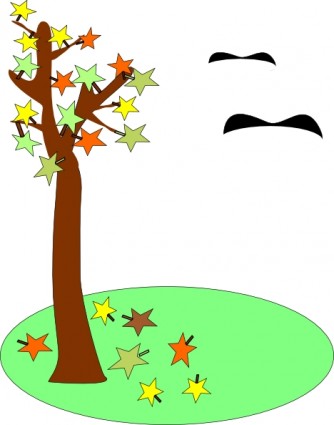 Při pobytu venku hrajeme pohybové hry a cvičímeMěsíc prosinec - Vánoční čas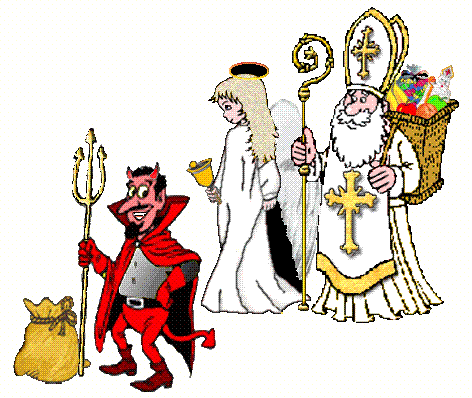 Rozvíjíme estetické cítění, vkus a kulturní vnímáníVnímáme začínající atmosféru VánocPoznáváme tradice v období adventuVyprávíme si naše vánoční příběhy, a jak to na Vánoce chodí u nás domaZpíváme vánoční koledyVyrábíme vánoční přáníčka, ozdoby a dárkyVyrábíme Mikuláše, čerty a andělyVyzdobíme si vánoční tématikou družinuPovídáme si o čase, ukazujeme si měřidla časuPři vycházkách do přírody sledujeme zvířecí stopyHrajeme hry na sněhuPři pobytu venku hrajeme pohybové hry a cvičímeMěsíc leden-Paní zimaVytváříme obrázky se zimní tématikouZpracováváme symboly zimy-sněhulák, zimní sporty, sněhové vločky,           rampouchyVyzdobíme družinu zimní tématikouSoutěžíme v luštění křížovekRozvíjíme dovednosti v tělovýchově a sportovní činnostiUpevňujeme mezilidské vztahy-rodina, vrstevníci, společnostPodle možností chodíme sáňkovat a bobovat a stavět sněhulákaČteme pohádky, říkadla se zimní tématikouPři pobytu venku hrajeme pohybové hry a cvičíme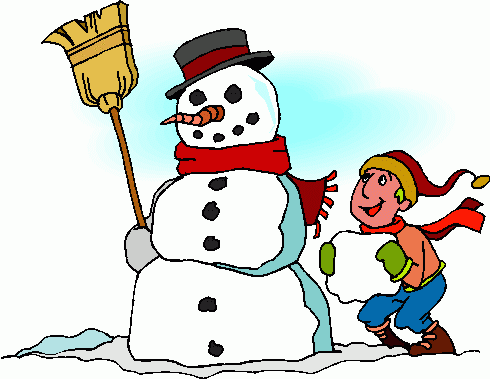 Měsíc únor-MasopustVyprávíme si, co jsou to masopustní zvykyVyrábíme si karnevalové maskyKreslíme, co se nám na maškarním reji líbilo nejvícePomáháme zvířátkům a ptáčkům přežít zimuPoznáváme lidské tělo podle atlasu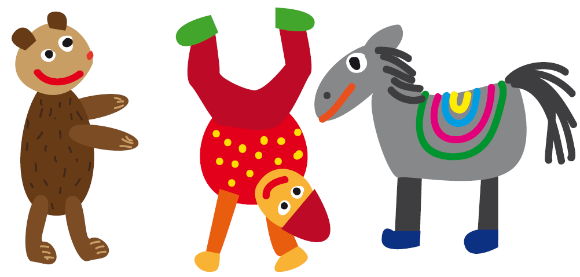 Při vycházkách pozorujeme zimní krajinuPodle možností chodíme sáňkovat a bobovatČteme pohádky, říkadla a básničky Při pobytu venku hrajeme pohybové hry a cvičímeMěsíc březen-Přichází jaro Vytváříme obrázky s jarní tématikouZpracováváme symboly jara-jarní květiny, mláďátka, sluníčkoSoutěžíme v luštění křížovek, pexeso, hlavolamyRozvíjíme dovednosti v tělovýchově a sportovní činnostiDen vody-soutěžní odpolednePozorujeme jarní probouzení přírody Čteme pohádky, říkadla s jarní tématikouVytváříme obrázky s velikonoční tématikouÚčastníme se vyhlášených soutěží s jarní tematikouPoznáváme oblíbené hrdiny z knihSeznamujeme se s nejznámějšími autory a ilustrátory dětských knih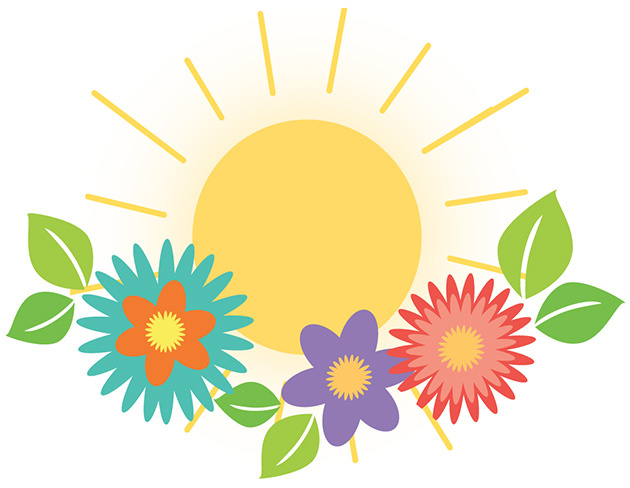  Při pobytu venku hrajeme pohybové hry a cvičímeMěsíc duben- Velikonoce, změny v přírodě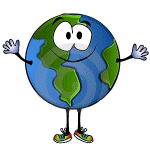 Podnikáme vycházky do přírody-pozorování a poznávání jarních rostlinPozorujeme změny počasíRozvíjíme slovní zásobu, umíme vyjádřit své myšlenkyRozvíjíme dovednosti v tělovýchově a sportovní činnosti Uspořádáme Den Země-soutěžní odpoledneRozvíjíme dopravní výchovu formou her a kvízůPřipravujeme se na tradiční oslavu Čarodějnic-kouzlení a zaříkáváníČteme pohádky, říkadla s jarní tématikouPři tělovýchovných chvilkách posilujeme své tělo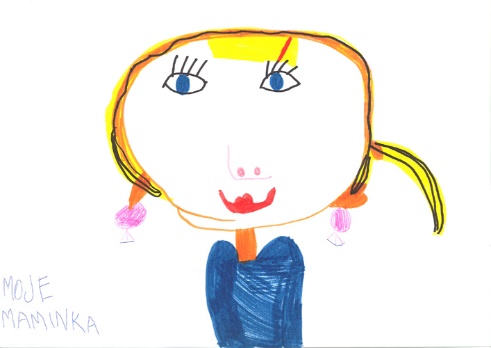 Měsíc květen-Moje maminkaVyrábíme dárky pro maminkyBesedujeme o tom, co pro nás naše maminky znamenají, co vše pro nás dělajíKreslíme a malujeme naše maminkyPovídáme si o celé rodině, kdo všechno do rodiny patříZjišťujeme, kdy mají naši rodiče, prarodiče a sourozenci svátek, narozeninyPozorujeme jarní příroduPAMPELIŠKOMÁNIE – sběr květů a výroba medu či sirupu.Povídáme si o mláďatech v příroděČteme pohádky, říkadla s jarní tématikouPři pobytu venku hrajeme pohybové hry a cvičímeMěsíc červen-Těšíme se na prázdninyPřipomínáme si den dětí-náš veliký svátekSoutěžíme a závodíme ke Dni dětíRozvíjíme tělesnou zdatnost sportovánímPovídáme si o letních sportech a bezpečnosti při nichČteme pohádky, básničky, říkadlaPři pobytu venku hrajeme pohybové hry a cvičíme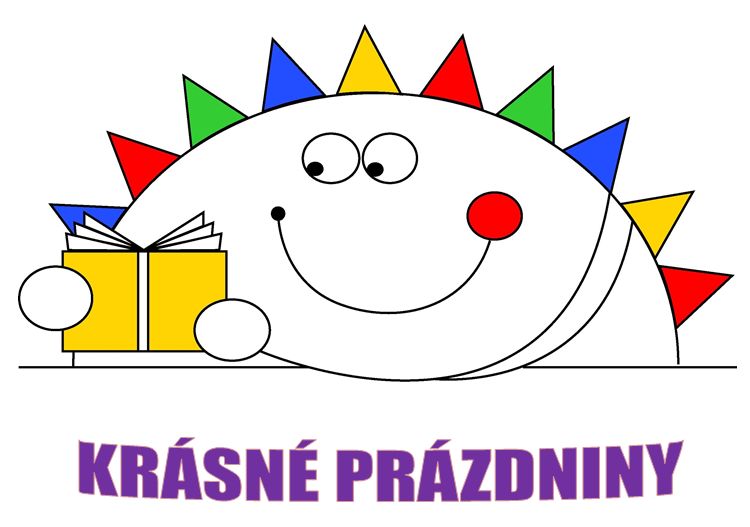 